(bez předmětu)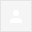 Potvrzuji příjem Vaší objednávky OVW-998/2017 na prodloužení smlouvy do konce února 2018
Doručená poštax12:41 (před 21 minutami)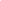 Renata ANDRLOVÁRenata ANDRLOVÁManažer provozu zakázekManažer provozu zakázekM: +420 777 708 062Aviatica I.U Trezorky 921/2158 00   Praha 5www.abfacility.czEUROPE-USA-ASIA-AFRICA